Kategorie B 	 PlusEnergieBauten 	 PlusEnergieBau®-Diplom 2018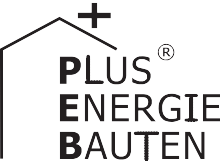 Das ehemalige Bauernhaus der Familie Wapf in Altbüron/LU brannte 1973 durch einen Blitzein- schlag nieder und wurde 1974 als Mehrfamilienhaus neu aufgebaut. Dank der Sanierung 2017 und einer ganzflächig integrierten 31 kW starken PV-Dachanlage sank der Energieverbrauch von 40’580 kWh/a auf 27’280 kWh/a. Die nach Ost-West ausgerichteten monokristallinen Solarzel- len erzeugen 30’000 kWh/a. Damit erreicht das PlusEnergie-MFH eine Eigenenergieversorgung von 110%. Der Solarertrag versorgt die zwei Wohnungen sowie die angrenzende Gärtnerei. Mit dem Solarstromüberschuss von 2’720 kWh/a könnten zwei E-Mobile je 12’000 km CO2-frei fah- ren.110%-PEB-MFH Sanierung Wapf, 6147 Altbüron/LUDank schrittweiser Sanierung des MFH re- duzierte sich der Gesamtenergiebedarf von 40’580 kWh/a auf 27’280 kWh/a und wur- de im Frühjahr 2017 zu einem PlusEnergie- MFH.Bis 2007 wurde das Gebäude mit HeizölDer Solarertrag von 30’000 kWh/a reicht, um den Jahresenergiebedarf der 4.5-Zim- mer-Wohnung im Parterre und der 5.5-Zim- mer-Wohnung im Obergeschoss zu decken. 31% des generierten Stroms kann sofort verbraucht werden.Technische DatenWärmedämmungWand:	20 cm   U-Wert:	0.17 W/m2K2KK KEnergiebedarf vor der Sanierung [100% | 149%]beheizt. Ab 2007 sparte sich die FamilieDie  Solarstromproduktion  reduziert  dieEBF: 350 m2kWh/m2a	%	kWh/aWapf den Öleinkauf und schloss sich einem Wärmeverbund an, der die umliegenden Liegenschaften mit Wärme für Heizung und Warmwasser aus einer Holzschnitzelhei- zungszentrale versorgt.Die 188 m2 grosse PV-Dachanlage ist als rahmenloses Glas-Laminat-Indachsystem ganzflächig angebracht und erzeugt 30’000 kWh/a Solarstrom. Die Produktion der nach Ost-West gerichteten monokristallinen Zel- len übertrifft den Jahresenergiebedarf für Heizung, Warmwasser sowie den Haus- halts- und Betriebsstrom um 110%.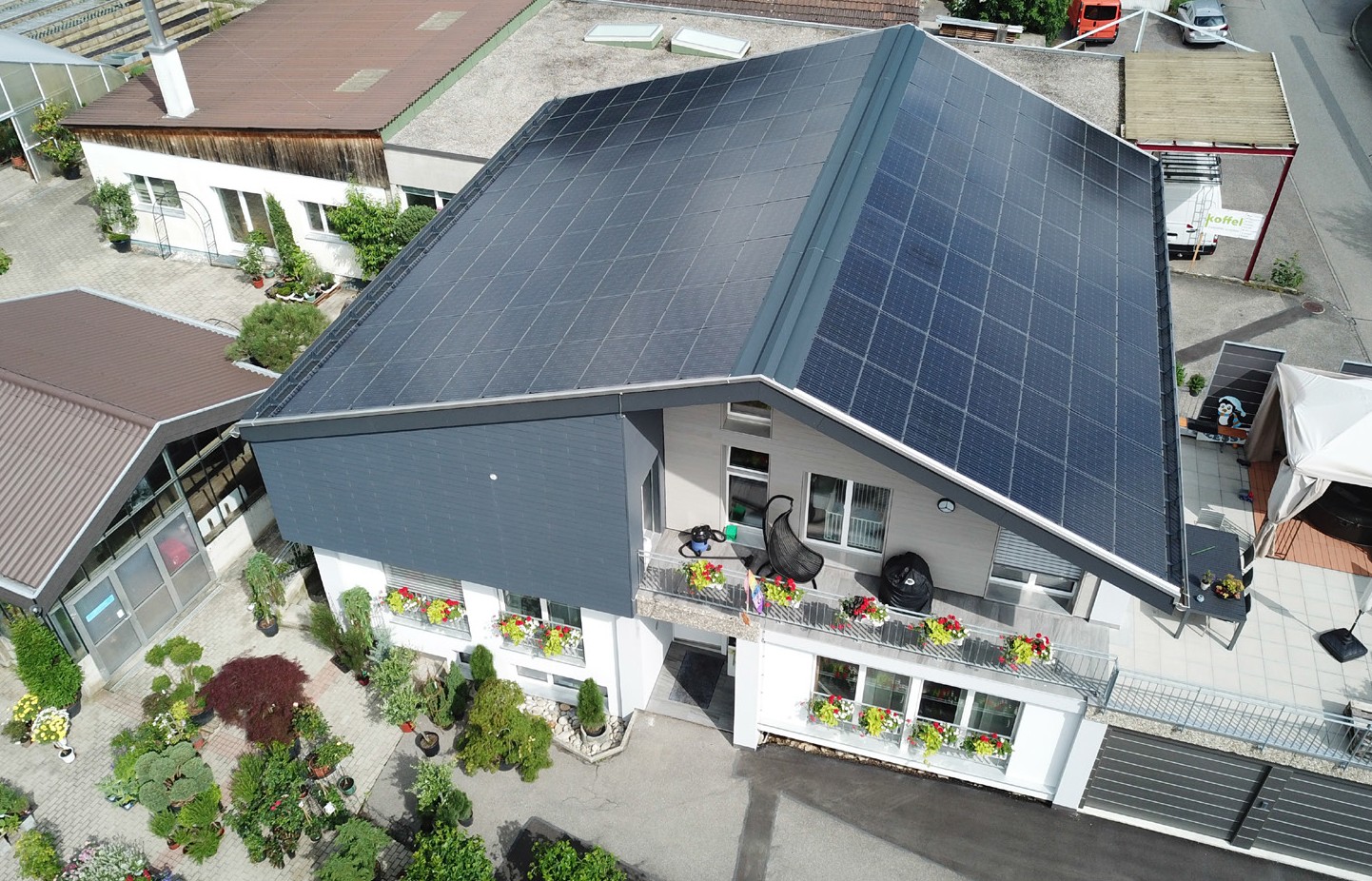 1Fremdenergiezufuhr  aus  dem  Wärmever- bund um ca. 10’200 kWh/a.Mit dem PEB-Solarstromüberschuss von 2’720 kWh/a könnten zwei Elektrofahrzeu- ge jährlich je 12’000 km CO2-frei fahren.Das PlusEnergie-MFH der Familie Wapf erhält das PlusEnergieBau-Diplom 2018.Wamwasser & Heizung:	81.2    70.1	28’435Elektrizität:	34.7    29.9	12’145Gesamt-EB:	115.9     100	40’580Energiebedarf nach der Sanierung [67% | 100%]BF: 350 m2	kWh/m2a	%	kWh/a* Elektrizität: ohne Energiebedarf der GärtnereiEnergieversorgungEigen-EV:   m2       kWp   kWh/m2a		%		kWh/a PV Dach:  188   30.6	159.6	110	30’000Bestätigt von der CKW am 10.04.2018,Tel. 041 249 58 08 und von der Bossert Forst AGam 01.07.2018, Tel. 062 927 24 112 Elektrofahrzeuge können mit dem Solarstromüber- schuss jährlich je 12’000 km CO2-frei fahren.Beteiligte PersonenStandort des GebäudesMonika und Rolf Wapf, Hintergasse 7, 6147 AltbüronArchitekturbüroKoffel + Partner AG, Dorfplatz 1, 6146 Grossdietwil Tel. 062 562 86 60, info@koffel-baupartner.chPV-Anlageclevergie ag, Möösli 307, 4954 WyssachenTel. 062 966 00 66, info@clevergie.ch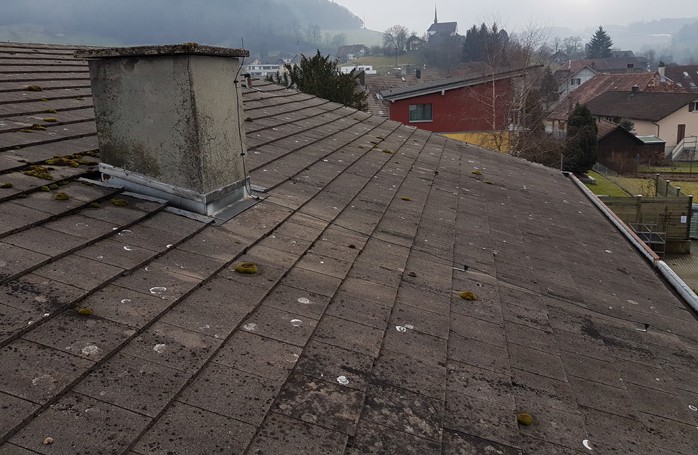 2Das rahmenlose Glas-Laminat-Indachsystem wurde ganzflächig auf der Dachfläche integriert. Die 31 kW starke PV-Anlage erzeugt 30’000 kWh/a.Vor der Sanierung 2017 verbrauchte das MFH mit dem alten Dach 40’580 kWh/a und damit 149% mehr Energie.68     |    Schweizer Solarpreis 2018    |    Prix Solaire Suisse 2018Wamwasser & Heizung:51.966.618’180Elektrizität*:26.033.49’100Gesamt-EB:77.910027’280Energiebilanz (Endenergie)%kWh/aEigenenergieversorgung:11030’000Gesamtenergiebedarf:10027’280Solarstromüberschuss:102’720